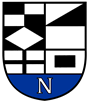 NERINGOS SAVIVALDYBĖS MERASPOTVARKISDĖL NERINGOS SAVIVALDYBĖS TARYBOS IR NERINGOS SAVIVALDYBĖS TARYBOS KOMITETŲ 2023 METŲ POSĖDŽIŲ DATŲ  NUSTATYMO2022 m. gruodžio 12 d. Nr. V10-112NeringaVadovaudamasis Lietuvos Respublikos vietos savivaldos įstatymo 20 straipsnio 2 dalies 1 punktu, Neringos savivaldybės tarybos veiklos reglamento, patvirtinto Neringos savivaldybės tarybos 2020 m. rugpjūčio 27 d. sprendimu Nr. T1-115 „Dėl Neringos savivaldybės tarybos veiklos reglamento patvirtinimo“ (su vėlesniais papildymais ir pakeitimais), 127, 271 punktais ir 238.1 papunkčiu,nustatau:1. Neringos savivaldybės tarybos 2023 m. posėdžių datas:	vasario 2 d.;vasario 23 d.;kovo 30 d.; balandžio 27 d.;gegužės 25 d.;birželio 29 d.;rugpjūčio 31 d.;rugsėjo 28 d.;spalio 26 d.;lapkričio 30 d.;gruodžio 21 d.2. Neringos savivaldybės tarybos komitetų 2023 m. posėdžių datas:2.1. Sveikatos ir socialinės apsaugos komiteto, Švietimo, kultūros, jaunimo ir sporto komiteto, Biudžeto, finansų ir ūkio valdymo komiteto:sausio 25 d.;vasario 15 d.;kovo 22 d.; balandžio 19 d.;gegužės 17 d.;birželio 21 d.;rugpjūčio 23 d.;rugsėjo 20 d.;spalio 18 d.;lapkričio 22 d.;gruodžio 13 d.2.2. Aplinkos apsaugos ir turizmo komiteto, Kontrolės komiteto:	sausio 26 d.;vasario 14 d.;kovo 23 d.; balandžio 20 d.;gegužės 18 d.;birželio 22 d.;rugpjūčio 24 d.;rugsėjo 21 d.;spalio 19 d.;lapkričio 23 d.;gruodžio 14 d.	Savivaldybės meras	  Darius JasaitisIgnė Kriščiūnaitė2021-12-08